Historia kl. Va i Vb  15.04.2020Szanowni Rodzice, Drodzy Uczniowie!Zadania, które widzicie przed sobą są do wykonania do poniedziałku 20.04.2020r.Zapisujemy temat w zeszycie:Temat: Bolesław Chrobry i jego państwoCzytamy temat ze stron 136 – 139 z podręcznika.Zapisujemy  notatkę w zeszycie ze str.139Obejrzyjcie filmiki:https://www.youtube.com/watch?v=cs9X2RiKb2Ehttps://www.youtube.com/watch?v=l1Id-QjkPIY&list=PLSVstYBdF6gk5WYUiLmtlFF0fOWvfjEfm&index=4Wykonujemy ćwiczenia z zeszytu ćwiczeń 1,2 .str. 58 -59  oraz załączoną poniżej kartę pracy. Basia , Sebastian U. i Sebastian D.  nie wykonują ćwiczenia 2  i karty pracy.Zad. 1 Dopasuj daty do wydarzeń. W wyznaczonych miejscach wpisz odpowiednie litery.A. 1000 r.			1. wybuch wojen polsko-niemieckich 		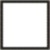 B. 1002 r.			2. wyprawa Bolesława Chrobrego na Kijów 	C. 1018 r.			3. koronacja królewska Bolesława Chrobrego 	D. 1025 r.			4. utworzenie arcybiskupstwa w Gnieźnie		Zad. 2Przyjrzyj się mapie, a następnie zaznacz właściwe odpowiedzi.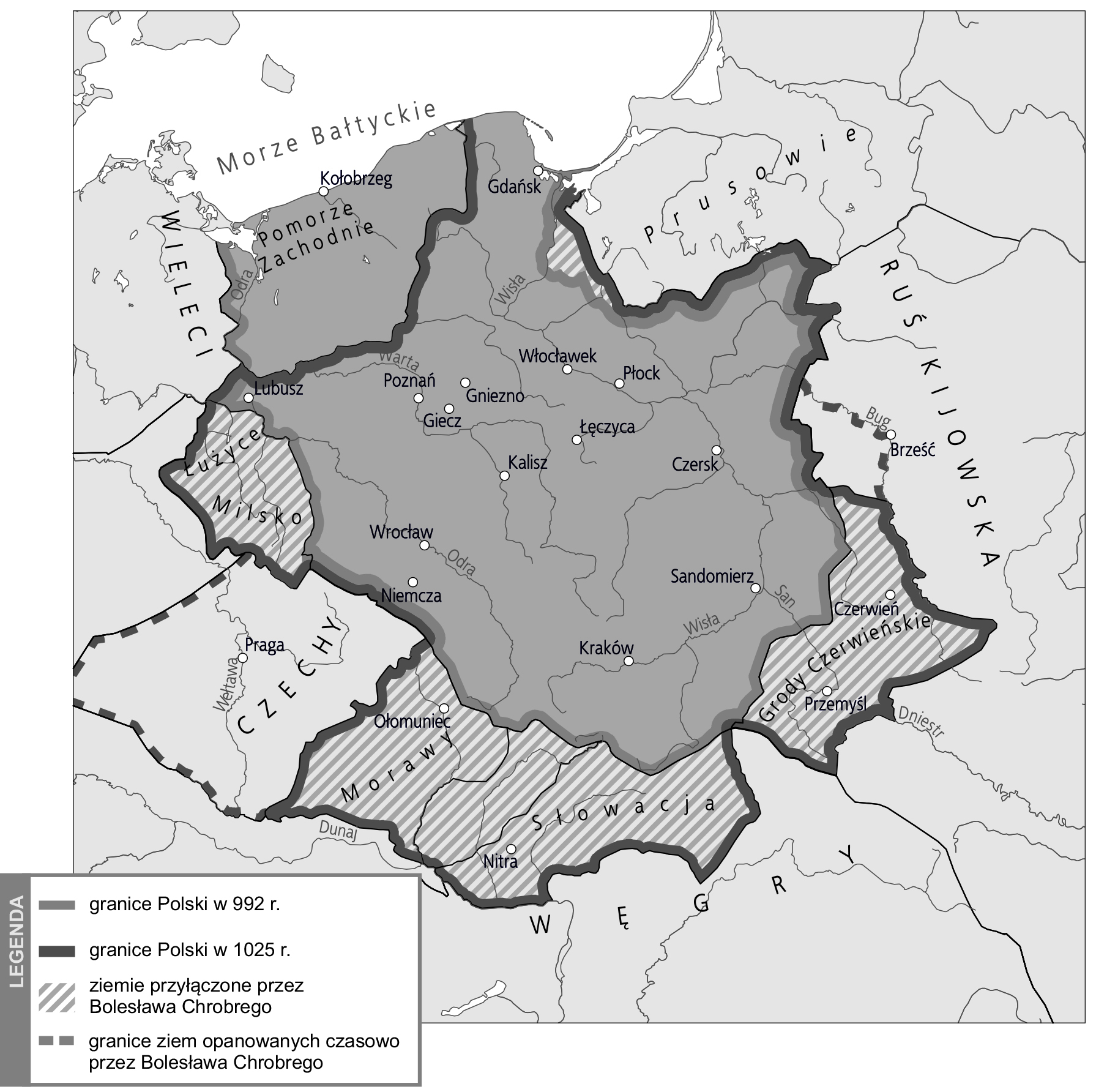 A. Która z podbitych przez Bolesława Chrobrego ziem nie wchodziła w skład państwa polskiego w 1025 r.?□ a) Grody Czerwieńskie			□ c) Słowacja			□ b) Czechy					□ d) MorawyB. Którą ze zdobyczy terytorialnych Bolesław uzyskał po wojnie z Niemcami?□ a) Łużyce i Milsko				□ c) Czechy				□ b) Grody Czerwieńskie			□ d) Słowację C. Które z zaznaczonych na mapie miast stało się stolicą polskiej prowincji kościelnej?□ a) Kraków 					□ c) Kołobrzeg □ b) Wrocław 				□ d) GnieznoBardzo proszę o odesłanie do mnie wykonanych prac. Proszę pisać czytelnie i podpisywać pracę. Prosiłabym również o pisanie dat na konkretnych pracach. Jeśli napotkacie problem jestem do Waszej dyspozycji w godzinach, w których przed nauką zdalną mieliśmy lekcje według planu szkolnego.Serdecznie pozdrawiamMałgorzata Zawada